Додаток 	до рішення ___-ої сесії міської радивід «__» _______ 201_ року № ____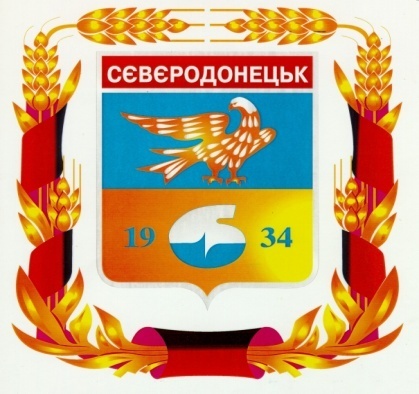 ЗВІТ ПРО ВИКОНАННЯ «СТРАТЕГІЇ РОЗВИТКУ МІСТА СЄВЄРОДОНЕЦЬКА НА ПЕРІОД ДО 2020 РОКУ» за 2016 рікм.Сєвєродонецьк 2017ЗМІСТВСТУП											5РОЗДІЛ І. ВИКОНАННЯ ЦІЛЕЙ СТРАТЕГІЇ ТА ОЦІНКА ЕФЕКТИВНОСТІ ЇХ ВИКОНАННЯ					6Стратегічний напрямок А. Розвиток бізнесу						6Стратегічна ціль А.1.Якісні послуги та підтримка бізнесу                             		6Оперативна ціль А.1.2.Ефективна діяльність ЦНАП.					6Оперативна ціль А.1.4.Створення та оприлюднення реєстру вільних 			земельних ділянок та приміщень для ведення бізнесу.					7Оперативна ціль А.2.1. Експертне супроводження розробки та реалізації бізнес-планів підприємцями – початківцями, у т.ч. ВПО				7Оперативна ціль А.2.3. Реалізація проектів співпраці між бізнесом, професіонально-технічними навчальними закладами, Центром зайнятості та науковими організаціями								8Стратегічний напрям  В. Залучення інвестицій					8Стратегічна ціль В.1. Активна інвестиційна діяльність					8Оперативна ціль В.1.1. Затвердити нову містобудівну документацію міста		9Оперативна ціль В.1.2. Розробка місцевих інвестиційних проектів (створення інвестиційних продуктів)									9Оперативна ціль В.1.3. Безперешкодний доступ до програми				 «Прозорий бюджет»									9Стратегічна ціль В.2. Створення ефективної системи маркетингу міста		10Оперативна ціль В.2.2. Розробка і розповсюдження інформаційно-промоційних матеріалів про місто								10Оперативна ціль В.2.3. Оновлення дизайну сайту та створення спеціалізованої веб-сторінки для інвестора						10Стратегічний напрям  С. Безпечне, енергоефективне та комфортне місто	11Стратегічна ціль С.1. Безпечне місто							11Оперативна ціль С.1.1. Чисте місто – чисте довкілля					11Проект С.1.1.1. Будівництво водогону діаметром 100мм до селищ Павлоград та Синецький									12Проект С.1.1.2. Реконструкція зливових каналізацій міста Сєвєродонецьк		12Оперативна ціль С.1.2. Безпека та правопорядок						12Стратегічна ціль С.2. Енергоефективне місто						12Оперативна ціль С.2.1. Впровадження енергоефективного управління 		енергетикою міста (моніторинг ПДСЕР)							12Проект С.2.3.2. Реконструкція мереж освітлення закладів освіти та спорту		13Оперативна ціль С.2.4. Термомодернізація будівель муніципального сектору	13Проект С.2.4.1. Утеплення будівель комунальної установи Сєвєродонецької міської багатопрофільної лікарні					13Проект С.2.5.2. Реконструкція системи теплопостачання  мікрорайону МЖК «Мрія»											13Стратегічна ціль С.3. Комфортне місто							13Оперативна ціль С.3.1. Висока якість життя						14Проект С.3.1.2. Реконструкція заплавних мостів м. Сєвєродонецька			14Проект С.3.1.5. Сприяння створенню ОСББ та управляючих компаній		14Стратегічний напрям D. Здорове суспільство – активна громада			14Стратегічна ціль D.1. Здорове та спортивне місто					15Оперативна ціль D.1.1. Якісний менеджмент в системі охорони здоров’я		15Оперативна ціль D.1.2. Розвиток мережі амбулаторій загальної практики – сімейної медицини								15	Оперативна ціль D.1.3. Створення якісної спортивної інфраструктури.		16Стратегічна ціль D.2. Відкрите та прозоре місто						16Оперативна ціль D.2.1. Впровадження електронного врядування та електронної демократії									16Оперативна ціль D.2.2. Розвиток органів самоорганізації населення.			17Оперативна ціль D.2.3. Участь громадськості в управлінні 				містом, громадські обговорення  проблем та проектів					17Оперативна ціль D.2.5. Соціальна адаптація ВПО в нових умовах життя.		17Стратегічна ціль D.3. Місто якісної освіти						18Оперативна ціль D.3.1. Доступна та якісна дошкільна освіта.				18Проект D.3.1.1. Капітальний ремонт ДНЗ №43						18Оперативна ціль D.3.2. Запровадження нових інформаційно-комунікаційних технологій в навчальний процес, комп’ютеризація шкіл		18Оперативна ціль D.3.3. Обдарована дитина						18Оперативна ціль D.3.4. Освіта без кордонів						19Оперативна ціль D.3.5. Новітня шкільна бібліотека					19Оперативна ціль D.3.6. Організація якісного профільного 				навчання, профільної підготовки та профорієнтаційної роботи з учнівською молоддю									19Оперативна ціль D.3.7. Досконале впровадження інклюзивної освіти			20Стратегічна ціль D.4. Місто креативного культурного клімату				20Оперативна ціль D.4.1. Створення розгалуженої мережі закладів культури		20Оперативна ціль D.4.2. Створення культурного продукту, виходячи з потреб громадян										20РОЗДІЛ ІІ. ІНДИКАТОРИ ВПРОВАДЖЕННЯ «СТРАТЕГІЇ РОЗВИТКУ М.СЄВЄРОДОНЕЦЬКА ДО 2020 РОКУ»						21ВСТУПРішенням сесії Сєвєродонецької міської ради від 24.12.2015 року за № 15 була прийнята Стратегія розвитку міста Сєвєродонецька на період до 2020 року. Мета Стратегічного плану економічного розвитку міста Сєвєродонецька до 2020 року полягає у вирішенні спільних проблем мешканців громади та реалізації спільних завдань щодо економічного зростання, підвищення конкурентоспроможності, інвестиційної привабливості, якості життя у місті через ефективне використання  ресурсів та реалізацію спільних інтересів влади, громади та бізнесу.РОЗДІЛ І. ВИКОНАННЯ ЦІЛЕЙ СТРАТЕГІЇ ТА ОЦІНКА ЕФЕКТИВНОСТІ ЇХ ВИКОНАННЯСтратегічний напрямок А. Розвиток бізнесуСталий економічний розвиток міста Сєвєродонецька напряму залежить від виробничої діяльності підприємств, які працюють на території міста, і представлені традиційними галузями економіки хімічної промисловості. Провідними підприємствами міста, які мають значну частку у загальному обсязі випуску та реалізації промислової продукції, є: ПрАТ «Сєвєродонецьке об’єднання Азот», ВКФ ТОВ «ТАНА», ПП «Хімпостачальник», ДП «Хімтехнологія», ПрАТ «СНВО «Імпульс», ТДВ «Сєвєродонецький завод хімічного нестандартизованого обладнання», ТОВ «Антекс - Автоматика», ТОВ «Мікротерм». Незважаючи на ситуацію, яка склалася в державі та Луганській області, підприємства міста продовжують працювати, впроваджують нові технологічні процеси та нові види продукції, здійснюють виплати заробітної плати. Продовження роботи підприємств щодо нарощування обсягів промислового виробництва та реалізації промислової продукції дасть можливість наповнювати бюджети усіх рівнів та вирішувати соціальні питання. Стратегічна ціль А.1.Якісні послуги та підтримка бізнесуУ Сєвєродонецьку діє Агенція економічного розвитку м.Сєвєродонецька. Протягом 2016 року Агенція надавала підтримку міському бізнесу міста, встановлювала контакти між підприємцями, органом місцевого самоврядування та громадськістю у сфері місцевого економічного розвитку. Сприяла розширенню бізнесу Сєвєродонецька та залучанню для цього додаткових ресурсів різних міжнародних донорських організацій. Проводила навчання підприємців, допомагала в розробці бізнес-планів та проектів, організовувала консультації у створюванні продуктивного діалогу між підприємцями, владою і громадськістю для обговорення ідей і проблем. За сприянням Агенції у 2016 року було організовано і проведено урочисте відкриття Німецького тижня енергоефективності у Луганській області за участю Генерального консула Федеративної Республіки Німеччини у м.Донецьку  Вольфганга Мьоссінгера. Також у  2016 році  відбувся круглий стіл на тему: «Енергоефективний будинок майбутнього». Були проведені уроки  на тему енергоефективності в 5 загальноосвітніх середніх школах міста Сєвєродонецька.Створення сучасного коворкінг-центру перенесено на наступні роки.Планується проведення конкурсів (тендерів) щодо закупівлі товарів та надання послуг малими підприємствами за кошти місцевого бюджету.Оперативна ціль А.1.2.Ефективна діяльність ЦНАП.Для отримання якісних та сучасних послуг у м.Сєвєродонецьку діє Центр надання адміністративних послуг.У 2016 році  Центром надання адміністративних послуг у м.Сєвєродонецьку (далі - ЦНАП) згідно переліку адміністративних послуг була надана 181 адміністративна послуга, в тому числі, через адміністраторів та реєстраторів відділу адміністративних послуг - 159,  через територіальний підрозділ ЦНАП - 22 (УПтаСЗН).27888 адміністративних  послуг  надавалося 20 суб’єктами надання адмінпослуг,  з яких:- 8 служб та відділів міської ради (18098 адміністративних послуг);- 11 територіальних органів державної влади (9275 адміністративних послуг);  - 2 служби обласної державної адміністрації (515 адміністративних послуг).Приміщення ЦНАП облаштоване засобами для осіб з обмеженими фізичними можливостями. Це - пандус, туалет, двірні отвори, кнопка виклику адміністратора біля входу до ЦНАПу.В Центрі було прийнято 31 000 громадян для отримання адміністративних послуг та надання консультацій, надано 27 888 адміністративних послуг.Протягом 2016 року стосовно діяльності  Центру надання адміністративних послуг у м.Сєвєродонецьку затверджено: 7 рішень міської ради та 23 рішення виконкому.  В приміщенні ЦНАПу розміщено 7 стендів, на яких розміщений довідковий матеріал щодо адміністративних послуг.На офіційному сайті Сєвєродонецької міської ради на сторінці «Головна» постійно діє рубрика "Адміністративні послуги міської ради".З 18 травня 2016 р. державними реєстраторами відділу адміністративних послуг надаються адміністративні послуги у сфері реєстрації юридичних осіб та фізичних осіб-підприємців. За період з 18.05.2016 по 31.12.2016 р. реєстраторами надано 1130 адміністративних послуг, з них зареєстровано 121  юридична  особа та 372 фізичні осіби-підприємця; припинено: 4 юридичні особи та 489 фізичних осіб-підприємців. Оперативна ціль А.1.4.Створення та оприлюднення реєстру вільних земельних ділянок та приміщень для ведення бізнесу.Для розвитку бізнесу у регіоні необхідні розробка містобудівної документації населених пунктів Сєвєродонецької міської ради та уточнення генерального плану м.Сєвєродонецька.З цією метою у 2016 році були проведені  топографо-геодезичні роботи, внесені зміни та доповнення  до генерального плану м.Сєвєродонецька,  розроблено план зонування території міста Сєвєродонецька та детальних планів території, у тому числі, розроблені детальний план території кварталу 49-а  м. Сєвєродонецька  та детальний план території  с. Воєводівка м. Сєвєродонецька.Оперативна ціль А.2.1. Експертне супроводження розробки та реалізації бізнес-планів підприємцями – початківцями, у т.ч. ВПОАгенція економічного розвиту м.Сєвєродонецька впровадила серію навчальних семінарів – тренінгів для підприємців із бізнес-планування. Експерти Агенції надавали консультації для підприємців з розробки бізнес-плану та пошуку фінансування на його впровадження. Цільовою аудиторією допомоги експертів Агенції стали не тільки місцеві підприємці, але й внутрішньо переміщені особи, які планують розпочати власну справу.Оперативна ціль А.2.3. Реалізація проектів співпраці між бізнесом, професіонально-технічними навчальними закладами, Центром зайнятості та науковими організаціямиНа протязі 2016 року Міський центр зайнятості організовував та проводив аналіз ринку робочої сили для виявлення потреб у кваліфікованій робочій силі згідно галузей виробництва і діючих підприємств, а також аналіз пропозицій ринку праці.Відвідувалися підприємства та організації, здійснювалося проведення семінарів, круглих столів, в яких безпосередню участь приймали керівники підприємств, установ та організацій міста, представники кадрових служб, фізичні особи, які використовують найману працю, фахівці служби зайнятості та незайняті трудовою діяльністю громадяни.Для організації підприємницької діяльності у  2016 році проходили навчання з курсу «Підприємець-початківець»  та з курсу «Основи бізнес-планування». У  2016 році  проводилися навчання за 7 професіями (адміністратор, продавець продовольчих товарів, продавець непродовольчих товарів, контролер-касир, перукар (перукар-модельєр), манікюрник, електрогазозварник) та 10 напрямкам («Підприємець-початківець», «Основи бухгалтерського обліку», «Основи бізнес-планування», «Сучасні вимоги охорони праці на робочому місці», «Організаційні методи бухгалтерського обліку у бюджетній сфері», «Інженер з автоматизованих систем керування виробництвом», «Основи Web – дизайну: створення та супроводження веб-вузлів», «Швачка», «Кравець», «Бухгалтер»). Стратегічний напрям  В. Залучення інвестиційПершочерговими завданнями по створенню привабливого інвестиційного клімату в м.Сєвєродонецьку є створення інформаційних баз даних інвестиційних проектів і пропозицій та потенційно привабливих для стратегічних інвестицій об'єктів нерухомості і вільних земельних ділянок, розробка та впровадження системи оцінки інвестиційної привабливості міста, визначення пріоритетних галузей інвестування, розробка системи зменшення ризиків вкладення інвестицій та системи професійної допомоги інвесторам, проведення інвентаризації землі та створення сучасної автоматизованої системи ведення кадастрів, участь міста у міжнародних форумах, семінарах, конференціях, виставках та ярмарках бізнес-проектів. Розробка інноваційно-інвестиційних проектів та їх промоція, інвестиційних пропозицій згідно з європейськими стандартами, супровід реалізації інвестиційних проектів на території міста також є важливими для сталого розвитку міста.Стратегічна ціль В.1. Активна інвестиційна діяльністьДосягнення цієї стратегічної цілі сприятиме створенню умов для відновлення інвестиційної активності суб’єктів господарювання, підвищення ефективності інвестування шляхом збільшення капітальних інвестицій у реалізацію інвестиційних проектів, які передбачають впровадження новітніх технологій, модернізацію застарілих виробництв, що дозволить підвищити конкурентоспроможність як економіки міста в цілому, так і окремих її пріоритетних галузей.Оперативна ціль В.1.1. Затвердити нову містобудівну документацію містаДля розроблення Комплексної схеми транспорту міста були  виконані роботи I-го етапу, а саме: проведено обстеження, збір, обробка та аналіз даних. У місті розпочато створення реєстру вільних земельних ділянок.Оперативна ціль В.1.2. Розробка місцевих інвестиційних проектів (створення інвестиційних продуктів)Одним з основних напрямків залучення додаткових інвестиційних ресурсів є участь проектів Сєвєродонецької міської ради в різноманітних конкурсах проектів щодо залучення міжнародної технічної допомоги.Сєвєродонецька міська рада співпрацює з проектом ЄС/ПРООН «Місцевий розвиток, орієнтований на громаду». У 2016 році у конкурсі проекту були визначені 6 переможців: ОСББ "Економ", ОСББ «Енергетиків, 74», ОСББ «Веста», ОСББ «Сосновий бір», ОСББ «Комфорт, 9», ОСББ «Сім А». Загальна сума коштів на реалізацію проекту склала 2,4 млн. грн., з них кошти ПРООН – 1,2 млн. грн., 0,1 млн. грн. – кошти ОСББ, 1,1 млн. грн. – кошти міського бюджету.В рамках подальшої співпраці з проектом ЄС/ ПРООН «Місцевий розвиток, орієнтований на громаду» місто прийняло участь у проекті з впровадження ініціатив, спрямованих на покращення життєдіяльності міської інфраструктури  в рамках концепції «Розумні міста». Метою проекту є впровадження електронної системи трансляції засідань та голосувань, публічного документообігу Сєвєродонецької міської ради «Відкрита та прозора влада». Проект був відібраний, загальна сума на реалізацію проекту склала 745,9 тис. грн., у тому числі співфінансування з міського бюджету - 149,2 тис. грн.Для продовження роботи з розробки місцевих інвестиційних продуктів необхідно активніше залучати до співпраці суб’єкти підприємницької діяльності, видавати промопродукцію із інвестиційними пропозиціями (буклети, брошури).Оперативна ціль В.1.3. Безперешкодний доступ до програми «Прозорий бюджет»Запровадження ЕСЗ ПРОЗОРРО забезпечило відкритість та прозорість на всіх стадіях закупівель, збільшення конкурентного середовища серед учасників, максимальну економію та ефективність, запобігання проявам корупції.Сєвєродонецькою міською радою у 2016 році були проведені практичні заняття щодо використання ЕЗС ПРОЗОРРО. 	Крім того, у відповідності до діючого законодавства постійно здійснюється консультаційна робота відносно здійснення публічних закупівель.  На офіційному сайті Сєвєродонецької міської ради розміщено рубрику «Публічні закупівлі в системі «Prozorro», де розташована інформація про проведені закупівлі та плани закупівель виконавчих органів міської ради.Стратегічна ціль В.2. Створення ефективної системи маркетингу містаПротягом 2016 року у Сєвєродонецьку активно проходило висвітлення інвестиційного потенціалу міста на міжнародних форумах, семінарах, конференціях; розміщувалася інформація щодо інвестиційного потенціалу та інвестиційної діяльності міста в мережі Internet. Організовувалися  та проводилися форуми, конференції, робочі наради, семінари, «круглі столи» з питань залучення іноземного інвестування у місті з метою вивчення світового досвіту роботи з іноземними інвесторами за участю представників міжнародних інвестиційних організацій.Оперативна ціль В.2.2. Розробка і розповсюдження інформаційно-промоційних матеріалів про містоНа офіційному сайті Сєвєродонецької міської ради створено рубрику «Міжнародна співпраця» та «Відбудова Луганщини», де регулярно оприлюднюються матеріали для висвітлення проведених заходів.	Крім цього, матеріали щодо популяризації Сєвєродонецька, поширення знань про місто в Україні та за кордоном, співпраці з органами влади інших країн, міжнародними організаціями, зарубіжними установами з метою промоції міста регулярно оприлюднюються у міській суспільно-політичні газеті «Сєвєродонецькі вісті» та на офіційному сайті Сєвєродонецької міської ради, а також на телеканалах СТВ, Акцент, ЛОТ.	З промоційної літератури та сувенірної продукції, спрямованої на поширення знань про місто, його історико-культурну спадщину, економічно-інвестиційний потенціал виготовлено буклети та відеоролики про «Проект «Капітальний ремонт автодоржнього мосту через р. Сіверський Донець». Планується продовжити роботу у цьому напрямку: приймати участь та представляти м.Сєвєродонецьк у виставково-торгівельних заходах в Україні та за кордоном. Промоційним інформаційним ресурсом Сєвєродонецької міської ради в Інтернеті є офіційний сайт http://sed-rada.gov.ua/. Його супровід і наповнення інформацією здійснюється щоденно. Протягом дня може бути опубліковано до 10 новин і здійснено до 30 оприлюднень.  Просування офіційного сайту Сєвєродонецької міської ради в Інтернеті відбувається на сторінці «Сєвєродонецька міська рада» у соцмережі Фейсбук, а також у різних групах, у тому числі й всеукраїнського рівня. Вся промоційна інформація поширюється у соціальних мережах та через засоби масової інформації – суспільно-політичну газету «Сєвєродонецькі вісті» та телеканали СТВ, Акцент, ЛОТ.Оперативна ціль В.2.3. Оновлення дизайну сайту та створення спеціалізованої веб-сторінки для інвестораУ 2016 році на офіційному сайті Сєвєродонецької міської ради повністю оновлено дизайн. Дизайн оновлювався з урахуванням чинного законодавства та юзабіліті.Формування та розміщення  інформаційних, аналітичних та промоційних матеріалів щодо ресурсів міста, нормативних актів місцевої влади, напрямків розвитку та інвестиційного потенціалу міста на веб-сайті міської ради, актуалізація й оновлення інформації проводилися та проводяться з урахуванням Положення про офіційний веб-сайт Сєвєродонецької міської ради (рішення сесії № 580 від 21.07.16. 		На офіційному сайті Сєвєродонецької міської ради створено рубрику «Економіка», де є розділ «Інвестиційний портал міста». Розміщення бази даних інвестиційних пропозицій, земельних ділянок та будівель на веб-сайті міської ради відбувається у розділі «Інвестиційні пропозиції»».Стратегічний напрям  С. Безпечне, енергоефективне та комфортне містоВажливим стратегічним напрямком сталого розвитку міста Сєвєродонецька є покращення екологічного стану та санітарно-епідеміологічного контролю території міста Сєвєродонецька з метою охорони і оздоровлення навколишнього середовища та для забезпечення безпечних умов проживання на території міста та прилеглих територій.Стратегічна ціль С.1. Безпечне містоПротягом 2016 року в м.Сєвєродонецьк проводилися заходи із поліпшення стану довкілля, створення сприятливих умов для життєдіяльності мешканців міста, підвищення екологічної безпеки на території міста, оптимізації прийняття управлінських рішень із урахуванням їх впливу на природні екосистеми. Проводилися роботи, пов’язані з поліпшенням технічного стану та благоустрою водойм, очищення берегів і рекреаційних зон від сміття, заходи з озеленення території міста Сєвєродонецька, ліквідації негативних наслідків техногенного впливу на лісові насадження, проводилися акції по благоустрою території міста.Оперативна ціль С.1.1. Чисте місто – чисте довкілляУпродовж 2016 року в м. Сєвєродонецьку постійно здійснювався моніторинг несанкціонованих сміттєзвалищ і вживалися заходи з їх ліквідації. Проводилися вивезення та захоронення побутових відходів, як від населення, так і з незакріплених територій, в тому числі з узбіч вулиць та  доріг, на пустирях та інших загальноміських територіях міста КП «Сєвєродонецьккомунсервіс». Підприємством ліквідовано 126 несанкціонованих мікрозвалищ.	Були відремонтовані  існуючі та встановлені нові дитячі майданчики. Також приведено у належний санітарний стан спортивні, господарські майданчики, газони, квітники. На загальноміських територіях, в т.ч. в місцях відпочинку мешканців, встановлені лави та урни для сміття. За результатами проведеного моніторингу стану забруднення території міста були зроблені висновки щодо необхідності покращити якість очищення міської території. Проект С.1.1.1. Будівництво водогону діаметром 100мм до селищ Павлоград та СинецькийДля забезпечення безперебійного постачання питної води в селища  Павлоград   і  Синецький в 2016 році від міської мережі було прокладено водогін за рахунок коштів міського бюджету.Проект С.1.1.2. Реконструкція зливових каналізацій міста Сєвєродонецьк	Для покращення якості послуги з водовідведення та для запобігання витоку стічних вод на поверхню ґрунту у місті був зроблений капітальний ремонт ділянки напірного каналізаційного колектору по вул. Півоварова довжиною 372 м. Для покращення якості послуги водопостачання та для запобігання втрат води через виток у ґрунт на 1-му підйомі Замулівського водозабору виконано капітальний ремонт водоводу Ду 400 мм довжиною 186 м із заміною  сталевих труб на поліетиленові.	У подальшому планується провести реконструкцію зливових каналізацій по вул. Сметаніна та пр. Космонавтів. Оперативна ціль С.1.2. Безпека та правопорядокМіською радою реалізовано проект «Капітальний ремонт автодорожнього мосту через річку Сіверський Донець», який було зруйновано в 2014 році під час проведення АТО. Проект фінансувався Євросоюзом. Реалізація цього проекту дала можливість відновити транспортне сполучення між містами Сєвєродонецьк та Лисичанськ. Було встановлено відеоспостереження на мосту через річку Сіверський Донець в рамках виконання проекту «Капітальний ремонт автодорожнього мосту через річку Сіверський Донець». Це сприяло цілодобовому забезпеченню безпеки руху по мосту транспорту та пішоходів, попередженню аварійних ситуацій та вандалізму, своєчасному реагуванню на надзвичайні ситуації.Стратегічна ціль С.2. Енергоефективне місто	У 2016 році у Сєвєродонецьку  впроваджувалися енергозберігаючі заходи, у першу чергу, у бюджетній сфері та житловому господарстві, спрямовані на скорочення видатків міського бюджету на оплату енергоносіїв. Оперативна ціль С.2.1. Впровадження енергоефективного управління енергетикою міста (моніторинг ПДСЕР)За допомогою проекту GIZ місто розпочало впровадження енергоменеджменту. Розроблено План дій зі сталого енергетичного розвитку м. Сєвєродонецька до 2020 року, яким передбачено зниження викидів СО2 до 2020 року на 21,7%. Запроваджена система щоденного моніторингу споживання енергоресурсів в бюджетній сфері.Проект С.2.3.2. Реконструкція мереж освітлення закладів освіти та спортуЗ метою зниження витрат бюджетних коштів на сплату спожитої електричної енергії та покращення якості надання послуг була проведена заміна енергоємного освітлення на сучасне зі світлодіодними світильниками у Льодовому Палаці. Ефективність економії електропостачання  склала 40 відсотків.Оперативна ціль С.2.4. Термомодернізація будівель муніципального секторуКП «СТКЕ» у 2016 році виконало проектні роботи на встановлення 103 комерційних вузлів обліку теплової енергії, закупило та встановило 31 лічильник. Крім того, КП «СТКЕ» проведена заміна ділянок  внутрішньоквартальних мереж опалення та ГВП 75 та 76 мікрорайонів на попередньо ізольовані труби у кількості 828,8 п.м. на загальну суму 1,277 млн.грн. за власні кошти підприємства.  Проект С.2.4.1. Утеплення будівель комунальної установи Сєвєродонецької міської багатопрофільної лікарніПротягом 2016 р. проводилися заходи щодо створення комфортних  умов перебування хворих у лікарняних закладах. Було проведено заміну непридатних до експлуатації дерев’яних вікон на енергозберігаючі металопластикові у будівлях терапевтичного корпусу, головного корпусу, водолікарні, пологового відділення, стоматологічної поліклініки. Були частково відремонтовані системи водопостачання та водовідведення у будівлях терапевтичного корпусу, дитячого соматичного  відділення, пологового відділення.Проект С.2.5.2. Реконструкція системи теплопостачання  мікрорайону МЖК «Мрія»У 2016 році розроблено «Міську цільову програму «Реконструкція системи теплопостачання мікрорайону МЖК «Мрія» м. Сєвєродонецька»  на 2017 рік». Програмою передбачається розробка проектно-кошторисної документації по об’єкту «Реконструкція системи теплопостачання мікрорайону МЖК «Мрія».Стратегічна ціль С.3. Комфортне містоПродовжується робота зі створення комфортних умов проживання для громади. У місті проводилися екологічні акції з очищення рекреаційних зон відпочинку, лісів, лісосмуг та зон відпочинку від сміття.Оперативна ціль С.3.1. Висока якість життяПроект С.3.1.2. Реконструкція заплавних мостів м. СєвєродонецькаУ  2016 році виконані роботи з реконструкція заплавного мосту № 3 м.Сєвєродонецьк» на суму 3 485 413,83 грн та реконструкція заплавного мосту № 4 м.Сєвєродонецьк на суму 3 653 979,62 грн.  В 2016 році розпочаті роботи з реконструкції заплавного мосту № 2 м.Сєвєродонецьк. Виконано робіт на 1 152 250,33 грн.Проект С.3.1.5. Сприяння створенню ОСББ та управляючих компанійЗ метою вдосконалення та покращення роботи з ОСББ, в м.Сєвєродонецьк при УЖКГ Сєвєродонецької міської ради створено відділ розвитку ОСББ, реформування житлово-комунального господарства та економічного аналізу, який впроваджує сучасні методи роботи, а саме:- проводить необхідну інформаційно-роз’яснювальну роботу щодо підтримки ОСББ з метою надання мешканцям багатоквартирних будинків необхідних знань про механізми створення та діяльності ОСББ з проведенням відповідних навчань, тренінгів та семінарів; -  надає власникам квартир в багатоквартирних житлових будинках практичну допомогу в процесі створення та діяльності ОСББ: надання  типових зразків установчих та реєстраційних документів,  участь працівників сектору розвитку ОСББ, реформування та економічного аналізу в роботі установчих зборів, проведення обстежень технічного стану  під час передачі будинків ОСББ; участь у зборах з визначення пріоритетних видів робіт капітального ремонту;-  сприяє підвищенню кваліфікації працівників виконавчих органів міської ради у галузі впровадження нових форм управління житловим фондом;- забезпечує вдосконалення системи управління житловим фондом ОСББ;- здійснює допомогу об’єднанням у визначенні технічного стану будинків ; - сприяє співфінансуванню з міського бюджету робіт з ремонту будинків, у яких створено ОСББ;- роз’яснює інформацію про відшкодування відсоткових ставок за залученими кредитами для ОСББ;- сприяє залученню інвестицій та кредитів міжнародних фінансових організацій;- веде роз`яснювальну роботу на офіційному веб-сайті Сєвєродонецької міської ради в розділі Інформація для розвитку ОСББ;- розроблює програми для підтримки ОСББ;- здійснює прийом співвласників ОСББ та ОСН, в процесі якого надає юридичну, бухгалтерську та технічну консультацію.Стратегічний напрям D. Здорове суспільство – активна громадаНа протязі 2016 року продовжувалася робота у напрямку модернізації та інноваційного розвитку освіти на основі державно-громадської взаємодії з урахуванням сучасних тенденцій розвитку галузі та потреб жителів регіону, що дасть змогу забезпечення громадянам рівного доступу до якісної освіти, продовження роботи із створення умов для здобуття повноцінної освіти різними категоріями дітей – обдарованими, тими, хто має здібності для поглибленого вивчення окремих предметів, дітьми із вадами психічного та фізичного розвитку, дітьми-сиротами і тими, що позбавлені батьківського піклування. Діяльність у сфері фізичної культури і спорту була спрямована на більш активне та продуктивне поліпшення усіх складових фізкультурного руху в регіоні. З цією метою створювалися відповідні умови для підвищення рівня здоров’я та фізичного розвитку населення, впроваджені сучасні механізми підготовки спортивних резервів, спорту вищих досягнень, підвищення рівня фізичного розвитку населення, забезпечення розвитку всіх видів спорту шляхом підтримки дитячого, дитячо-юнацького, спорту вищих досягнень, спорту інвалідів та спорту ветеранів, розвитку та зміцнення спортивної інфраструктури міста та області. Підтримка сім’ї та молоді також стала основним завданням стратегічного плану міста. Створення необхідних умов і гарантій для життєвого самовизначення, інтелектуального, морального, фізичного розвитку дітей та молоді, реалізації їх творчого потенціалу як у власних інтересах, так і в інтересах суспільства; формування здорового способу життя серед підлітків та молоді за рахунок реалізації молодіжної, сімейної та ґендерної політики; утвердження духовно і фізично здорової, матеріально та соціально благополучної сім’ї, забезпечення виконання сім’єю основних її функцій.Стратегічна ціль D.1. Здорове та спортивне містоНайважливішим стратегічним напрямком сталого розвитку м.Сєвєродонецька є поліпшення здоров’я громадян шляхом створення умов для забезпечення доступної кваліфікованої медичної допомоги кожному жителю міста, запровадження нових ефективних методів діагностики захворювань, ефективність механізмів фінансування та управління у сфері охорони здоров’я, створення умов для формування здорового способу життя, гарантоване отримання якісних, безпечних, не фальсифікованих ліків та виробів медичного призначення.Оперативна ціль D.1.1. Якісний менеджмент в системі охорони здоров’яМедичні працівники постійно підвищують професійну кваліфікацію. У 2016 році 106 лікарів підтвердили кваліфікаціюОперативна ціль D.1.2. Розвиток мережі амбулаторій загальної практики – сімейної медициниМережа амбулаторій утримується на належному рівні. В амбулаторіях забезпечуються достатні умови для комплексного надання первинної медичної допомоги як населенню міста, так і тимчасово переміщеним особам.Протягом 2016 року структурні підрозділи КУ «Сєвєродонецька міська багатопрофільна лікарня» були оснащені сучасним обладнанням: апаратами штучної вентиляції легенів, кардіодифибриляторами, стійкою для прямої ларингоскопії у комплекті, системою моніторингу стану пацієнтів (центральна станція), рентгенівським діагностичним комплексом з цифровою обробкою зображень, холтеровською системою ЕКГ, набором для контактної ультразвукової літотрипсії. У 2016 році на базі кардіологічного відділення КУ СМБЛ запроваджена коронароангіографія та стентування судин серця у хворих на гострий коронарний синдром.Оперативна ціль D.1.3. Створення якісної спортивної інфраструктури.В місті повністю збережена спортивна інфраструктура.  Станом на 01.01.2017 року у місті працюють КДЮСШ 1, КДЮСШ 2, КДЮСШ 3, Льодовий Палац спорту відділу  молоді та спорту Сєвєродонецької міської ради, СДЮСТШ ВВС «Садко», ДЮСШ № 1 міського відділу освіти, 1 стадіон, 46 спортивних залів, 2 басейни, 70 спортивних майданчиків. В місті заняттями з фізичної культури та спорту охоплено близько 5000 осіб. Культивується 21 вид спорту.В місті працює  Центр фізичного здоров’я населення «Спорт для всіх». Робота Центру фізичного здоров’я населення «Спорт для всіх» направлена на залучення до участі у змаганнях тієї категорії населення, яка довгий час знаходилася в стороні від спортивного життя міста, це – дошколята, студенти, доросле населення. У  2016 року проводився Всеукраїнський місячник «Спорт для всіх – спільна турбота», в ході проведення якого в м.Сєвєродонецьк було відремонтовано 60 спортивних і дітячих майданчиків.Також були проведені капітальні ремонти 7-ми спортивних об’єктів: КДЮСШ 1, вул. Федоренко, 33 - заміна вікон; вул.Вілєсова, 4а - реконструкція кортів і капітальний ремонт; вул. Б.Ліщіни - зал боротьби; КДЮСШ 2, вул. Сметаніна, 5 - ремонт даху; КДЮСШ 3, вул. Сметаніна, 5а - капітальний ремонт спортивної будівлі; Льодовий Палац спорту - ремонт даху; СДЮСТШ ВВС “Садко” -  капітальний ремонт будівлі (утеплення фасаду з метою покращення умов для занять фізичною культурою та спортом).Стратегічна ціль D.2. Відкрите та прозоре містоОдним із стратегічних напрямків сталого розвитку міста є організація управління, яке сприяє підвищенню ефективності, відкритості та прозорості діяльності міської ради з використанням інформаційно-телекомунікаційних технологій для формування нового типу громади, орієнтованої на задоволення потреб мешканців міста та запровадження електронного врядування та електронної демократії. Оперативна ціль D.2.1. Впровадження електронного врядування та електронної демократіїДля підвищення ефективності, відкритості та прозорості діяльності Сєвєродонецької міської ради з використанням інформаційно - телекомунікаційних технологій всі посадові особи міської ради забезпечені комп'ютерами та іншою оргтехнікою. Комп'ютерне обладнання та інша оргтехніка закуповується через систему державних закупівель. Усі комп'ютери та сервери міської ради мають виключно ліцензійне програмне забезпечення. Доступ до публічної інформації здійснюється через офіційний веб-сайт міської ради. Локальна мережа міської ради існує з початку 2000 років. Складається з таких компонентів: комутаторна станція, система безперебійного живлення, кабельна система, сервер Інтернет, апаратно програмний комплекс захисту від зовнішніх вторгнень. Підключення до провайдера Інтернет здійснюється через  кабель.Оперативна ціль D.2.2. Розвиток органів самоорганізації населення.Для організації консультаційної допомоги активним громадянам у питаннях об’єднання та створення ОСН за місцем проживання на офіційному сайті Сєвєродонецької міської ради створено рубрику «Інформація для розвитку ОСББ», де оприлюднюється інформація щодо консультаційної допомоги активним громадянам у питаннях об’єднання та створення ОСН за місцем проживання та розміщуються оголошення щодо проведення навчальних семінарів тощо.Оперативна ціль D.2.3. Участь громадськості в управлінні містом, громадські обговорення  проблем та проектів.Процес проведення громадських слухань, зборів та інших форм публічних обговорень з проблемних питань розвитку громади у 2016 році проводився у відповідності до затвердженого Статуту громади.Були створені нові дорадчо-консультативні органи громади за участі представників громадських організацій та ініціативних груп (громадських комісій, координаційних рад, комітетів, робочих груп). Громадська рада збиралася двічі. Координаційні ради та робочі групи збиралися відповідно до наявності нагальних питань щодо життєдіяльності міста або згідно з власним графіком роботи.Оперативна ціль D.2.5. Соціальна адаптація ВПО в нових умовах життя.У 2016 році у місті проводилася робота  з надання послуг внутрішньо переміщеним особам (ВПО).  В Управлінні праці та соціального захисту населення здійснювалося взяття на облік осіб з числа ВПО, призначення допомоги сім’ям з числа ВПО, надавалася адресна допомога особам з числа ВПО для покриття витрат на проживання,  у тому числі на оплату житлово-комунальних послуг.За звітний період  послугами Центру соціальної реабілітації  дітей-інвалідів (далі ЦСРДІ) активно користувалися сім’ї  з числа ВПО.  Всі діти були залучені до заходів та свят, організованих ЦСРДІ. З метою забезпечення в повному обсязі місцями дітей в дошкільних закладах у 2016 році був відкритий (початкове відкриття 2-х груп)  ясла-садок у смт. Борівське.Стратегічна ціль D.3. Місто якісної освітиОперативна ціль D.3.1. Доступна та якісна дошкільна освіта.Відповідно до освітніх потреб населення та демографічного прогнозування у місті створені умови для всебічного охоплення дітей дошкільною освітою в умовах ДНЗ/НВК. Черги щодо надання місць у дошкільні групи дитячих садків (молодша, середня, старша вікові дошкільні групи) у місті не існує. У 2016 році значно покращилася матеріально- технічна база дошкільних навчальних закладів (заклади отримали комп’ютерний комплекс). Впродовж минулого року заклади були забезпечені проекторами та інтерактивними дошками, інтерактивні дошки SMART були забезпечені спеціалізованим ліцензійним програмним забезпеченням   SMART Notebook.Проект D.3.1.1. Капітальний ремонт ДНЗ №43Триває  капітальний ремонт ясла-садка № 43. У 2016 році був зроблений  капітальний ремонт покрівлі, замінені системи опалювання, водопостачання та водовідведення, пройшла заміна вікон та дверей на енергозберігаючі, було відремонтовано підлогу, виконані штукатурні та малярні роботи, встановлена підвісна стеля з енергозберігаючими елементами, комплексним оснащенням електроенергетичними системами, проведені організаційно-технічні заходи щодо енергозбереження та економії паливно-енергетичних ресурсів.Оперативна ціль D.3.2. Запровадження нових інформаційно-комунікаційних технологій в навчальний процес, комп’ютеризація шкілПідвищенню ІКТ компетентності педагогів міста та впровадженню сучасних технологій навчання сприяють проведені у 2016 році науково-практичні семінари в рамках роботи міських методичних об’єднань, обласні семінари, участь вчителів у проектах професійного розвитку Луганського обласного інституту післядипломної педагогічної освіти.У 2016 році значно покращилася матеріально- технічна база навчальних закладів міста. НВЗ міста отримали 25 комп’ютерні комплекси по 9 комп’ютерів у кожному (з них 24 - школи і 1 - дитячий садок), 36 (21+15) комп’ютерів.Також  у минулому році навчальні заклади отримали 5 ноутбуків.  Впродовж 2016 року навчальні заклади були забезпечені проекторами у кількості 24 одиниць (23 школи та 1 дитячий садок) та інтерактивними дошками в кількості 48 одиниць (1 ЦДЮТ, 2 дитячі садки, 45 шкіл), інтерактивні дошки SMART були забезпечені спеціалізованим ліцензійним програмним забезпеченням   SMART Notebook.Оперативна ціль D.3.3. Обдарована дитинаЗ метою виявлення та підтримки обдарованих дітей загальноосвітніми навчальними закладами ініційовані регіональні та міські конкурси. Проведено організацію роботи  міжшкільного  літнього  табору  «Літня  школа для обдарованих дітей з природничо-математичного напрямку у м. Сєвєродонецьку» в рамках літньої оздоровчої кампанії 2016 року». З метою соціальної підтримки переможців і призерів інтелектуальних турнірів, конкурсів, олімпіад у 2016 році в місті було відновлено традицію матеріального заохочення учнів та їх вчителів.Оперативна ціль D.3.4. Освіта без кордонівСучасність вимагає кардинальних змін від суспільства. Не оминають ці тенденції розвитку і школи. Відділ освіти Сєвєродонецької міської ради співпрацює з громадськими організаціями різного рівня, представниками міжнародних фондів (Дитячий фонд ООН UNІSEF, Швейцарський громадський фонд в Україні «TerredesHommes», Європейський центр ім. Вергеланда, ГО GoGlobal, Інернет-журнал FAQinDecor). На протязі 2016 року міжнародними організаціями проводилися тренінги, конкурси, фестивалі, благодійні акції.         Метою міжнародних просвітницьких ініціатив, що реалізуються міжнародними партнерами, є підвищення рівня громадянської свідомості молоді з акцентом на культурні європейські та національні цінності. Під час участі у заходах діти дізнаються про потенціал культурної дипломатії в розвитку порозуміння, діалогу та ефективної співпраці громад і різних соціальних груп, знайомляться з успішним досвідом культурних проектів в Україні та за кордоном.Оперативна ціль D.3.5. Новітня шкільна бібліотекаУпродовж 2016 р. методичним центром здійснювався науково-методичний супровід діяльності шкільних бібліотек. Крім того, бібліотечні працівники шкіл продовжували працювати над впровадженням у свою діяльність інформаційних технологій та нового передового бібліотечного досвіду. У 2016 р. освітяни м. Сєвєродонецька мали можливість виходу на сайт «Репозитарію навчального контенту», що надає доступ до електронних навчальних матеріалів: підручників за держзамовленням, конспектів уроків, презентацій, вправ, матеріалів для інтерактивної дошки, календарного планування та інших навчальних матеріалів У чотирьох навчальних закладах  бібліотеки оснащені комп’ютерним обладнанням - тонкими клієнтами ( по 3 шт.), що надає учням та вчителям можливість самостійно відшукати потрібну інформацію та опрацювати її.Для покращення умов перебування у бібліотечних закладах в місті Сєвєродонецьку у комунальному закладі «Сєвєродонецька міська бібліотека для юнацтва імені Й.Б. Курлата» протягом 2016 року було здійснено частковий ремонт приміщень (хол, гардероб, читальна зала, санітарні кімнати), проведена заміна віконних та частково дверних блоків. Оперативна ціль D.3.6. Організація якісного профільного навчання, профільної підготовки та профорієнтаційної роботи з учнівською молоддю.Протягом 2016 року налагоджена плідна співпраця з міським центром зайнятості з проведення спільних профорієнтаційних заходів з учнями ЗНЗ міста. В рамках спільного плану проведено 6 професіографічних екскурсій до Музею ПрАТ «Сєвєродонецьке об’єднання Азот», екскурсія до тролейбусного депо, зустріч зі спеціалістами підприємства.  Для педагогічних працівників міста проведено профінформаційний семінар. Соціально-психологічною службою забезпечено соціально-психологічний супровід профорієнтаційної роботи з учнями ЗНЗ,  здійснено вивчення потреб, інтересів, схильностей учнів 9-11 класів до різних сфер життєдіяльності. З метою допомоги учням у визначенні майбутньої професії налагоджена співпраця з вищими навчальними закладами міста. З метою організації   сучасного профільного навчання  багатопрофільний ліцей отримав обладнання  для кабінету фізики. Оперативна ціль D.3.7. Досконале впровадження інклюзивної освіти У ЗНЗ м.Сєвєродонецька у 2016 році були відкриті класи, де навчаються діти з особливими освітніми потребами. Інклюзивні класи працюють в НВК «Гармонія» (6 клас  - 2 дитини), СЗШ № 20 (6 клас – 1 дитина). Два спеціальні класи відкрито в СЗШ №11 на 6 і 10 дітей відповідно.У 2016 році на базі ЛОІППО створено творчі групи педпрацівників, які працюють з дітьми з особливими освітніми потребами. До складу цієї групи ввійшли педпрацівники закладів м. Сєвєродонецька. За звітний період четверо педпрацівників пройшли курси підвищення кваліфікації для вчителів, які працюють з дітьми з особливими освітніми потребами.Стратегічна ціль D.4. Місто креативного культурного кліматуЗдорове суспільство передбачає виховання, передусім, високо духовних та культурних особистостей. І сфера культури Сєвєродонецька зіграла вирішальну роль в умовах створення сучасного культурного продукту.Оперативна ціль D.4.1. Створення розгалуженої мережі закладів культуриУ 2016 році було значно покращено матеріальне оснащення комунальних закладів культури, проведено частковий ремонт та закупки.  В усіх комунальних закладах культури міста створені зони активного простору та одночасно пасивного відпочинку. Облаштовані місця для змінних виставок фото і картин митців, придбано обладнання для проведення мобільних виставок. В бібліотеках є зони вільного WI-FI та  дитячі куточки. Поліпшена якість роботи шляхом запровадження нових сучасних методик та інформатизації. Інформаційна доступність забезпечується висвітленням необхідної інформації на сайтах культурних закладів, міської ради, Сєвєродонецьк он-лайн та у соціальних мережах.  Проводиться робота щодо створення можливості електронної реєстрації на заходи, в гуртки та студії. Підвищено якість роботи персоналу шляхом конкурсного відбору (на посади керівників комунальних закладів культури згідно ст. 21 Закону України «Про культуру») та гнучкої системи мотивації.Оперативна ціль D.4.2. Створення культурного продукту, виходячи з потреб громадян   Протягом 2016 року заклади культури багаторазово використовувались як платформи для реалізації громадських проектів, проведення заходів (презентацій, творчих вечорів, виставок, круглих столів, тренінгів, майстер-класів тощо), ініційованих та організованих творчою інтелігенцією, активною молоддю міста Сєвєродонецька.ІНДИКАТОРИ впровадження Стратегії розвитку м. Сєвєродонецьк до 2020 рокуІндикатор моніторингуОдиницявиміруІндикатори просування за Стратегічним напрямком А: «Розвиток бізнесу»Індикатори просування за Стратегічним напрямком А: «Розвиток бізнесу»Індикатори просування за Стратегічним напрямком А: «Розвиток бізнесу»А. Розвиток бізнесуКількість підприємств малого і середнього бізнесу937А. Розвиток бізнесуКількість СПД – фізичних осіб3790 осібА. Розвиток бізнесуКількість малих та середніх підприємств на 10 тис. населення80Індикатори виконання стратегічних цілейКількість створених робочих місць в сфері підприємницької діяльності-А. 2 Активне підприємництво та ефективне партнерствоЧастка обсягу виробництва малих підприємств в загальному обсязі виробництва міста21,7 %А. 2 Активне підприємництво та ефективне партнерствоКількість виданих документів дозвільного характеру1130А. 2 Активне підприємництво та ефективне партнерствоКількість приміщень комунальної власності наданих в оренду для підприємницької діяльності52А. 2 Активне підприємництво та ефективне партнерствоКількість земельних ділянок, переданих СПД для здійснення підприємницької діяльності на умовах оренди або у власність30673 м2А. 2 Активне підприємництво та ефективне партнерствоКількість консультаційних послуг наданих інституціями підтримки бізнесу:Центр надання адміністративних послугБізнес-центр27888А. 2 Активне підприємництво та ефективне партнерствоКількість проведених ярмарок вакансій, міні ярмарок-вакансійЯрмарок -7Міні-ярмарок - 76Індикатор просування за Стратегічним напрямком В: «Залучення інвестицій»Індикатор просування за Стратегічним напрямком В: «Залучення інвестицій»Індикатор просування за Стратегічним напрямком В: «Залучення інвестицій»В. Залучення інвестиційОбсяг капітальних інвестицій1576371тис. грн.В. Залучення інвестиційОбсяг залучених іноземних інвестицій в економіку міста18325 тис. долл.СШАІндикатори виконання стратегічних цілейВ. 1 Активна інвестиційна діяльністьКількість укладених партнерських угод про співробітництво з вітчизняними та міжнародними інституціями3В. 1 Активна інвестиційна діяльністьОбсяг залученої донорської допомоги, технічної допомоги міжнародних організацій, в т. ч. в не грошовій формі52504,5тис. грн.В. 1 Активна інвестиційна діяльністьСума доходів місцевого бюджету від оренди та продажу землі322500 тис. грнВ. 1 Активна інвестиційна діяльністьКількість (площа) земельних ділянок для інвестування («браунфілдів»)-В. 1 Активна інвестиційна діяльністьКількість (площа) вільних земельних ділянок комерційного призначення для інвестування («грінфілдів»)-В. 1 Активна інвестиційна діяльністьКількість розроблених інвестиційних проектів22В. 1 Активна інвестиційна діяльністьКількість конкурсів (тендерів) щодо закупівлі товарів та надання послуг малими підприємствами за кошти місцевих бюджетів81В. 2 Створення ефективної системи маркетингу містаКількість виготовленої промоційної продукції міста 702В. 2 Створення ефективної системи маркетингу містаКількість заходів (обсяг фінансування) з метою промоції міста3Індикатор просування за Стратегічним напрямком:«Безпечне, енергоефективні та комфортне місто»Індикатор просування за Стратегічним напрямком:«Безпечне, енергоефективні та комфортне місто»Індикатор просування за Стратегічним напрямком:«Безпечне, енергоефективні та комфортне місто»С. Безпечне, енергоефективне та комфортне містоКількість створених злочиніводиницьС. Безпечне, енергоефективне та комфортне містоКількість встановлених камер відеоспостереження-С. Безпечне, енергоефективне та комфортне містоСпіввідношення середньої заробітної плати та фактичної величини прожиткового мінімуму 56,4 %С. Безпечне, енергоефективне та комфортне містоКількість безробітних що мали статус3259С. Безпечне, енергоефективне та комфортне містоКількість створених робочих місць1237С. Безпечне, енергоефективне та комфортне містоКількість ліквідованих робочих місць597С. Безпечне, енергоефективне та комфортне містоСередньомісячна пенсія1994,79 грн.С. Безпечне, енергоефективне та комфортне містоСередньомісячна зарплата5216,00 грн.Індикатор виконання стратегічної ціліІндикатор виконання стратегічної ціліІндикатор виконання стратегічної ціліС. 1 Безпечне містоЗростання/зменшення обсягів викидів забруднюючих речовин стаціонарними джереламитС. 1 Безпечне містоЗростання/зменшення втрат питної води при транспортуванні її до споживачів1508600 м3 (зменшення на С. 1 Безпечне містоКількість встановлених/замінених ламп зовнішнього освітлення з енергозберігаючим ефектомКП «Сєвєродонецькліфт»  не використовує енергозберігаючі лампи в мережах зовнішнього освітлення у звв,язку з переходом на конструктивно монолітні  ЛЕД світильникиС. 1 Безпечне містоКількість встановлених лічильників теплової енергії у відсотках до потреби31,6%С. 1 Безпечне містоКількість встановлених лічильників водопостачання та водовідведення у відсотках до потреби72,1%С. 1 Безпечне містоКількість встановлених лічильників внутрішньо-під’їзного освітлення у відсотках до потреби80,5%С. 1 Безпечне містоВлаштування ІТП  в житлових будинках	-С. 1 Безпечне містоБудівництво пєлєтних котелень-С. 1 Безпечне містоЗаміна освітлювальних приладів на енергоефективні освітлювальні прилади771С. 1 Безпечне містоСанація об’єктів соціальної сфери (заміна вікон, дверей, ізоляція стін та інше)7С.3Комфортне містоВведено в експлуатацію житла-С.3Комфортне містоОбсяг мереж централізованого опалення, що знаходяться в аварійному стані100%С.3Комфортне містоОбсяг мереж водопостачання, що знаходяться в аварійному стані99%С.3Комфортне містоОбсяг мереж водовідведення, що знаходяться в аварійному стані100%С.3Комфортне містоКількість паркових зон (площа зон відпочинку), введених в експлуатацію-С.3Комфортне містоКількість створених ОСББ28С.3Комфортне містоНаявність стихійних звалищ, їх кількість126Індикатор просування за Стратегічним напрямком D:«Здорове суспільство – активна громада»Індикатор просування за Стратегічним напрямком D:«Здорове суспільство – активна громада»Індикатор просування за Стратегічним напрямком D:«Здорове суспільство – активна громада»D. Здорове суспільство – активна громадаДинаміка чисельності населення міста за рік116444 осібD. Здорове суспільство – активна громадаКількість народжених 774 особиD. Здорове суспільство – активна громадаКількість померлих1783 особиD. Здорове суспільство – активна громадаПриродний приріст/скорочення -1009 особиD. Здорове суспільство – активна громадаСальдо міграції населення -52 особиD. Здорове суспільство – активна громадаКількість пенсіонерів77942 особиD. Здорове суспільство – активна громадаКількість соціальних послуг, наданих сім’ям, які опинились в складних життєвих обставинах8330D. Здорове суспільство – активна громадаКількість соціальних послуг, наданих неповнолітнім та молоді, які повернулись з місць позбавлення волі25Індикатор виконання стратегічної ціліІндикатор виконання стратегічної ціліІндикатор виконання стратегічної ціліD.1Здорове та спортивне містоРівень охоплення населення сімейною медициною100 %D.1Здорове та спортивне містоЗахворюваність населення на 10 тис. населення 5504 випадківD.1Здорове та спортивне містоВакцинація населення17042 осібD.1Здорове та спортивне містоКількість лікарів на 1000 населення3 особиD.1Здорове та спортивне містоКількість спортивних споруд та об’єктів введених в експлуатацію-D.1Здорове та спортивне містоКількість внутрішньо-квартальних дитячих майданчиків введених в експлуатацію10D.1Здорове та спортивне містоКількість дітей виявлених під час проведення рейдів «Діти вулиці»8D.1Здорове та спортивне містоКількість заходів з попередження злочинності серед неповнолітніх проведених у навчальних закладах освіти22D.1Здорове та спортивне містоКількість громадян, охоплених спортивними секціями4929 D.1Здорове та спортивне містоКількість учнів залучених до занять плаванням 810 D.1Здорове та спортивне містоКількість змагань усіх рівнів, в яких прийняли участь вихованці спортивних секцій міста197D.1Здорове та спортивне містоКількість призерів змагань та олімпіад всіх рівнів1170D.1Здорове та спортивне містоОбсяг коштів, спрямованих на поліпшення матеріально-технічного забезпечення закладів спорту4423,8 тис. грн.D. 2 Відкрите та прозоре містоКількість відвідувань сайту Сєвєродонецької міської ради84 465D. 2 Відкрите та прозоре містоКількість звернень від мешканців через сайт міської ради35D. 2 Відкрите та прозоре містоСтворення органів самоорганізації населення22D. 2 Відкрите та прозоре містоКількість «громадських обговорень», «круглих столів»  проведених за участю громадськості 5D. 3 Місто якісної освітиОбсяг коштів, спрямованих на матеріально-технічне забезпечення закладів освіти16161,611тис. грн.D. 3 Місто якісної освітиОбсяг коштів, спрямований на проведення капітальних та  поточних ремонтів в закладах освіти7592,138тис. грн.D. 3 Місто якісної освітиОхоплення дітей дошкільного віку закладами дошкільної освіти100%D. 3 Місто якісної освітиОхоплення дітей міста позашкільною освітою113%D. 3 Місто якісної освітиЗабезпеченість комп’ютерною технікою на 1 учня692 од.( 1комп’ютер на 30 учнів)D. 3 Місто якісної освітиКількість педагогів, які пройшли курси підвищення кваліфікації236D. 3 Місто якісної освітиКількість учасників-призерів предметних олімпіад різних рівнів437D. 3 Місто якісної освітиРезультат ЗНО в цілому у навчальних закладах міста, відсоток вступу випускників шкіл міста до ВНЗ92%D. 3 Місто якісної освітиКількість класів інклюзивної освіти2D. 4 Місто креативного культурного кліматуКількість конкурсів та фестивалів усіх рівнів, в яких прийняли участь вихованці творчих колективів міста102D. 4 Місто креативного культурного кліматуОбсяг коштів, спрямованих на поліпшення матеріально-технічного забезпечення закладів культури1764,1тис. грн.D. 4 Місто креативного культурного кліматуКількість місцевих заходів36D. 4 Місто креативного культурного кліматуКількість відвідувачів бібліотек28 500D. 4 Місто креативного культурного кліматуКількість проведених ярмарок, флеш-мобів13